    POWOŁANIE DO REPREZENTACJI LUBUSKIEGO ZPN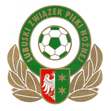 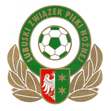 ROCZNIKA 2009Wydział Szkolenia Lubuskiego ZPN w Zielonej Górze informuje, że w dniu 27.04.2022r odbędzie się konsultacja szkoleniowa w Nowej Soli zakończona meczem w ramach rozgrywek o puchar K. Górskiego z Dolnośląskim ZPN. Powołania otrzymali następujący zawodnicy:Zawodnicy winni zabrać ze sobą: aktualne badania lekarskie ,zgodę rodzica na pomoc medyczną (załącznik do pobrania na stronie lubuskizpn w zakładce kadry wojewódzkie – dokumenty dopobrania) legitymację szkolną (lub inny dowód tożsamości), obuwie piłkarskie na boisko z naturalną oraz ze sztuczną nawierzchnią, strój sportowy (koszulka, spodenki, getry), dres ,ortalion, ochraniacze ,przybory osobiste i toaletowe, bramkarze sprzęt bramkarski.Prosi się rodziców o wydrukowanie ze strony lubuskizpn.pl w zakładce Dokumenty do pobrania w pliku Kadry Wojewódzkie , w załączniku Dokumenty dla trenerów zwolnienie ze szkoły, które należy wypełnić, podpisać i zanieść do wychowawcy klasy lub dyrekcji szkoły.Zbiórka zawodników 26.04.2022r (wtorek) o godz.16.00 na stadionie w Nowej Soli ul. 1-Maja Zakończenie 27.04.2022r (środa) godz.14.00 W przypadku nie przybycia powołanego zawodnika z przyczyn obiektywnych (choroba, kontuzja, itp.) klub/zawodnik/opiekun ma obowiązek powiadomić Lubuski ZPN (Trenera) w trybie natychmiastowym.Nieusprawiedliwiona nieobecność zawodnika traktowana będzie jako wykroczenie, powodującewyciągnięcie konsekwencji dyscyplinarnych zgodnie z odpowiednimi regulaminami.(Uchwała nr 7/2015 Zarządu LZPN z dnia 15.01.2015 &19, Regulamin rozgrywek &16 pkt.pProsimy o potwierdzenie udziału zawodnika w zawodach najpóźniej do 24.04.2022 do godz. 16.00Trenerzy: Radek Salwa - 732 962 999  Rafał Świtaj - 606 366 294,                                                                                              TRENER KOORDYNATOR LZPN						                                                                                                                      Wojciech Drożdż                                                                                                           Tel. 882 183 126                                  L. p.NAZWISKO I IMIĘKLUB SPORTOWY1MICHAŁ JARZĄBSTILON GORZÓW2ADAM GŁAŻEWSKIKP PROGRES GORZÓW3ADAM SIERŻANTPOLONIA SŁUBICE4GRACJAN NICPOŃAPMM ZIELONA GÓRA5PATRYK JANKOWSKIWARTA GORZÓW6OSKAR GABRYŚSTILON GORZÓW7TYMON ZIARKOWSKIAPMM ZIELONA GÓRA8ANTONI KLECHAAPMM ZIELONA GÓRA9CEZARY ANDRZEJEWSKIKP PROGRES GORZÓW10ANTONI BEZDELSTILON GORZÓW11HUBERT SMYRAKAPMM ZIELONA GÓRA12SEBASTIAN ROJEKSTILON GORZÓW13GRACJAN TCHÓRZ SOŁOWIEJAPMM ZIELONA GÓRA14MIŁOSZ NOSKIPOGOŃ ŚWIEBODZIN15EMIL DŁUGISTILON GORZÓW16ANTONI MEDEJSZOTS PRZYLEPREZERWA17MAKSYMILIAN GILSTILON GORZÓW18FIILIP ANUFREJONEKILANKA RZEPIN19KAMIL IMOSAPMM ZIELONA GÓRA20MATEUSZ RZEPECKI KP PROGRES GORZÓW